Supplementary MaterialThe dynamics of songbird ownership and community interconnectedness in SingaporeWEN XUAN CHIOK, REBECCA Y. Y. LEE, JESSICA G. H. LEE  and ANUJ JAINContentsFigure S1. Examples of flyers for bird singing competitions in Singapore.Figure S2. Levels of bird-keeping experience of respondents (n = 114).Figure S3. Demographics of respondents showing (a) ethnicity (n = 107), (b) age (n = 104) and (c) income (n = 89).Figure S4. Frequency of visit to natural spaces or nature reserves (n = 103).Figure S5. Pictures depicting examples of a typical standalone bird hanging spot/gathering site (top), and a pet bird shop with cage-hanging structures erected (bottom) around a public housing estate.Figure S6. Respondents’ memberships in hobbyist groups (n = 114).Figure S7. Scores of respondents when presented with questions regarding their knowledge about nature (n = 114). The first question asked respondents about their general knowledge of nature in Singapore (top). The second question asked respondents to identify native species in Singapore (bottom). No negative marking scheme was implemented.Figure S8. Pictures depicting how Singaporean bird owners display and/or keep their birds at their private residences (top) and public housing estates (bottom).Figure S9. Educational levels of respondents (n = 100).Figure S10. Religion types reported by respondents (n = 101).Figure S11. Occupations of respondents (n = 95).Figure S12. Number of family members at home (n = 104).Appendixc S1. Survey template.Supplementary Information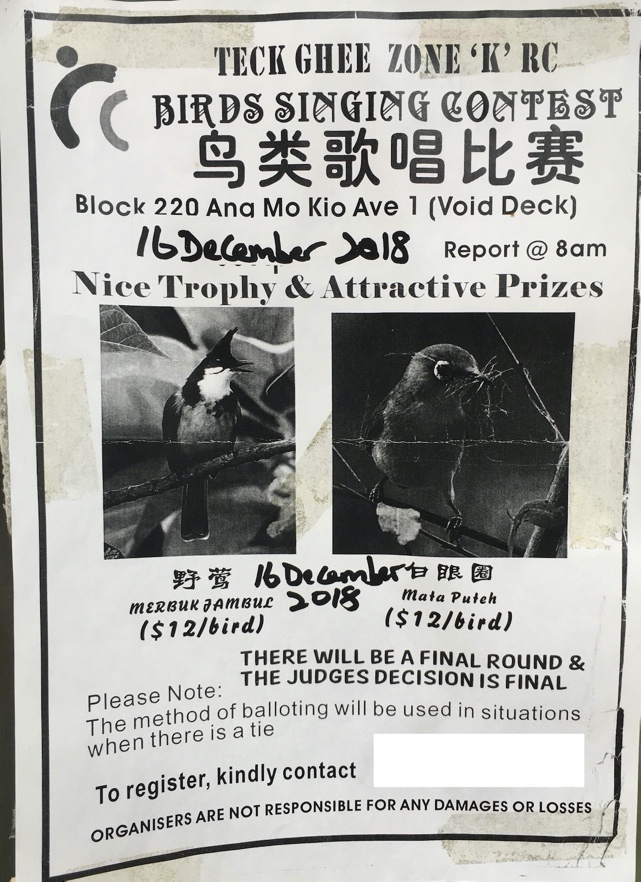 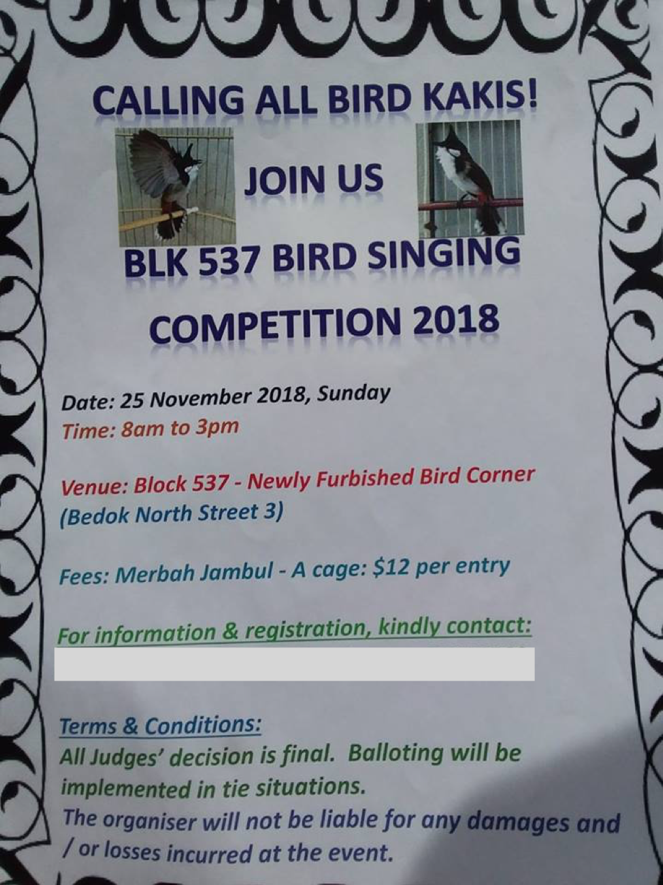 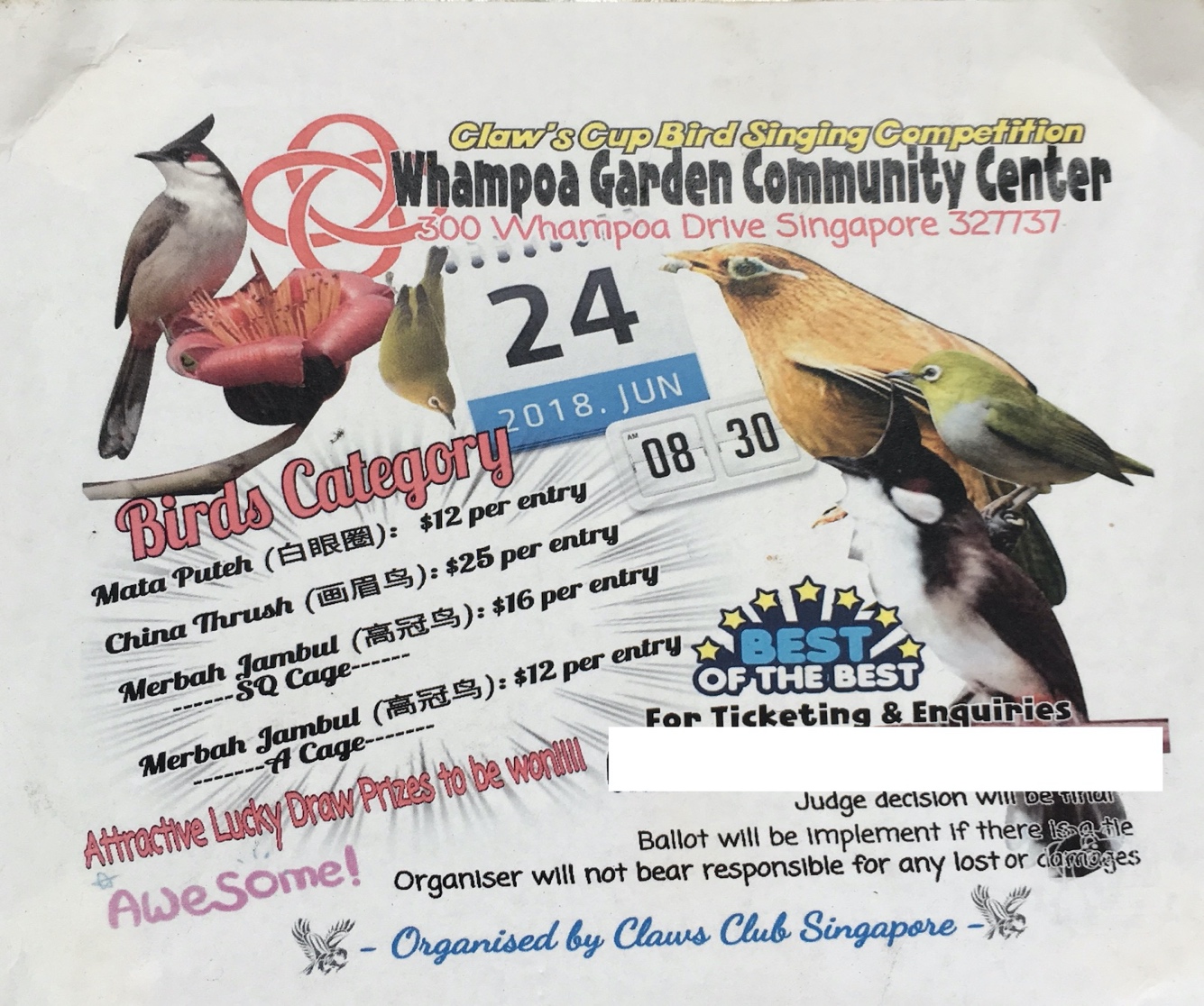 Figure S1. Examples of flyers for bird singing competitions in Singapore.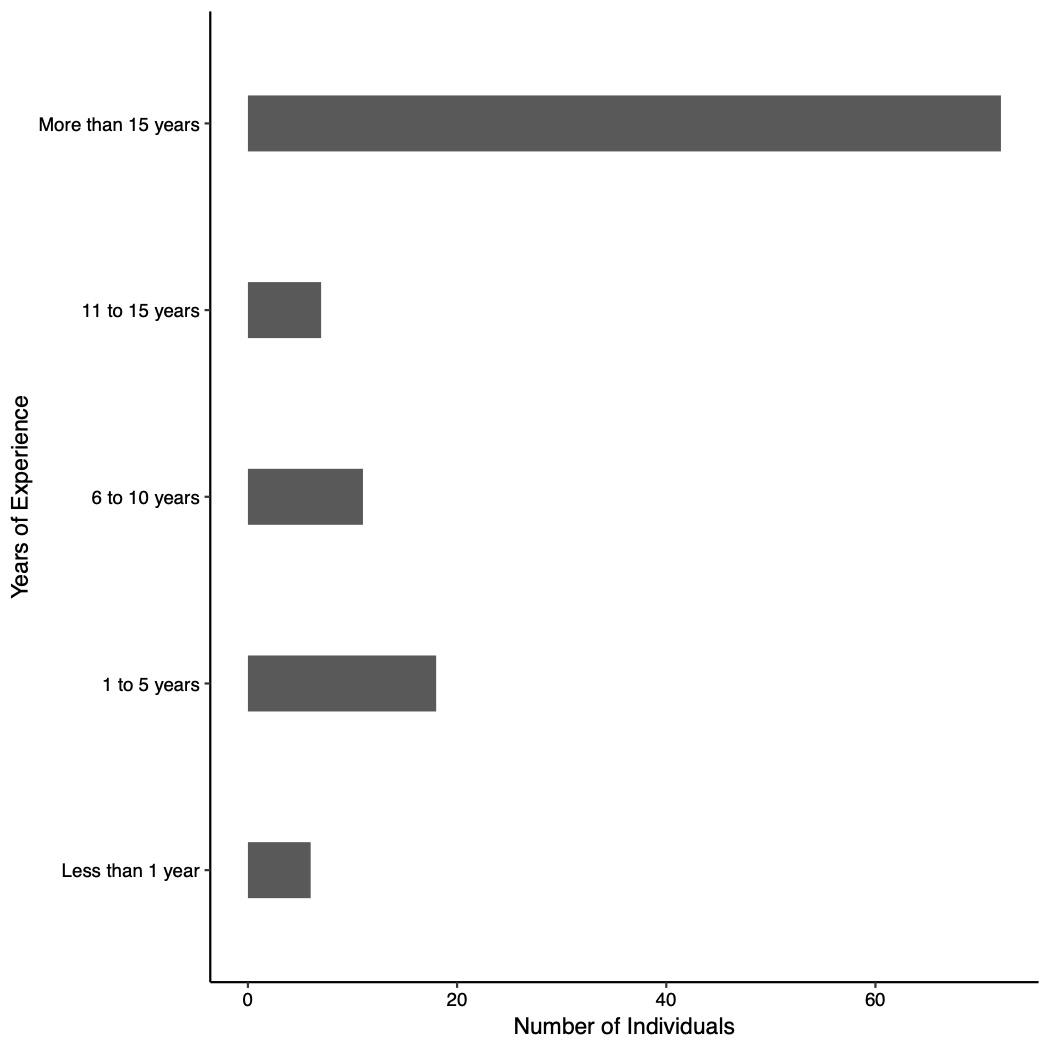 Figure S2. Levels of bird-keeping experience of respondents (n = 114).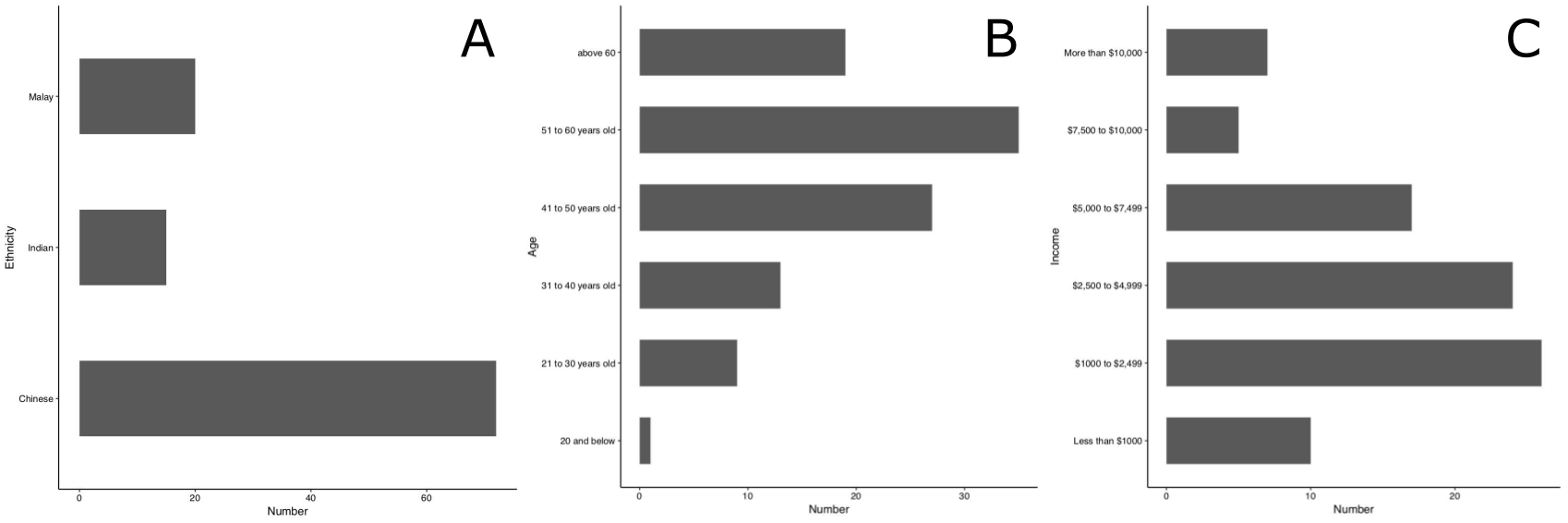 Figure S3. Demographics of respondents showing (a) ethnicity (n = 107), (b) age (n = 104) and (c) income (n = 89).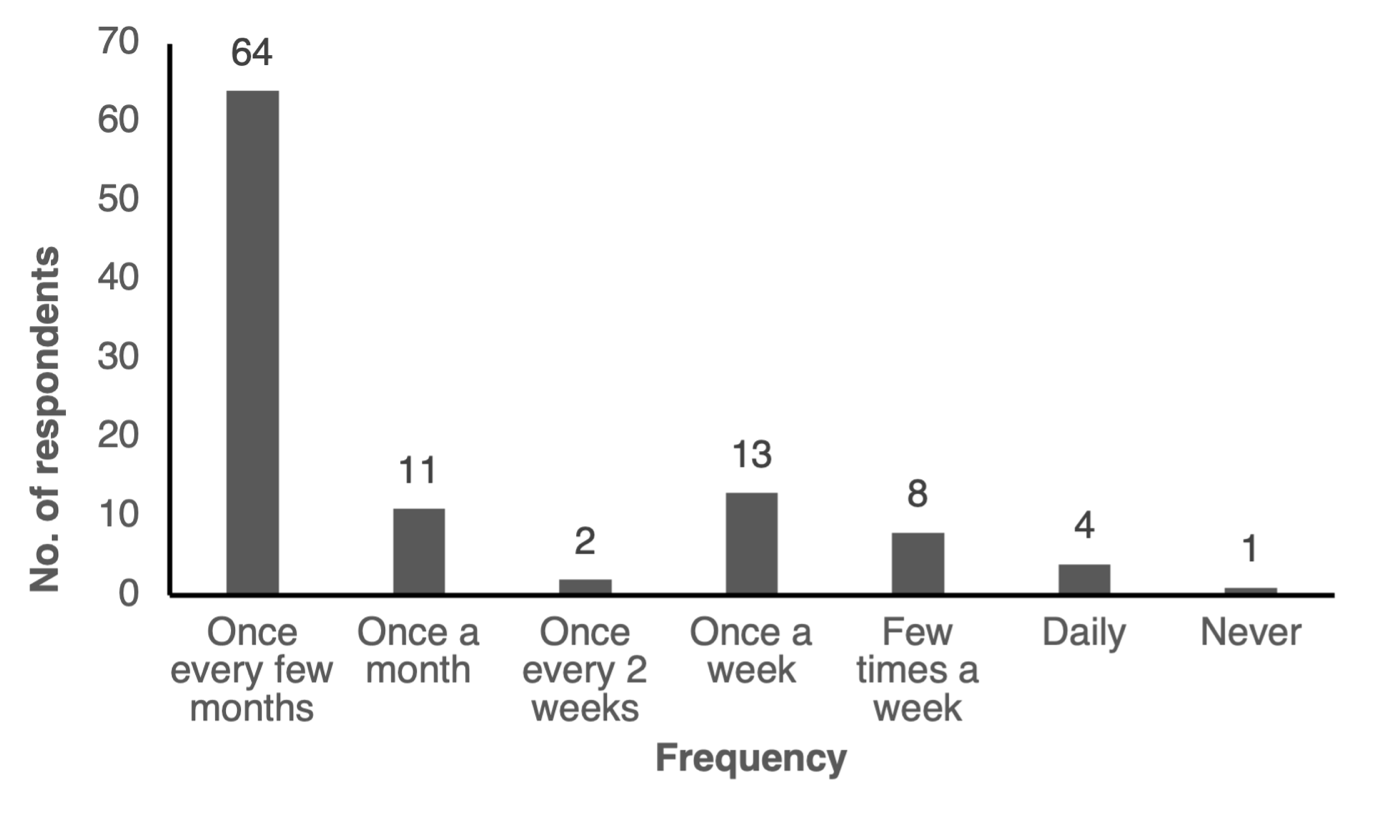 Figure S4. Frequency of visit to natural spaces or nature reserves (n = 103).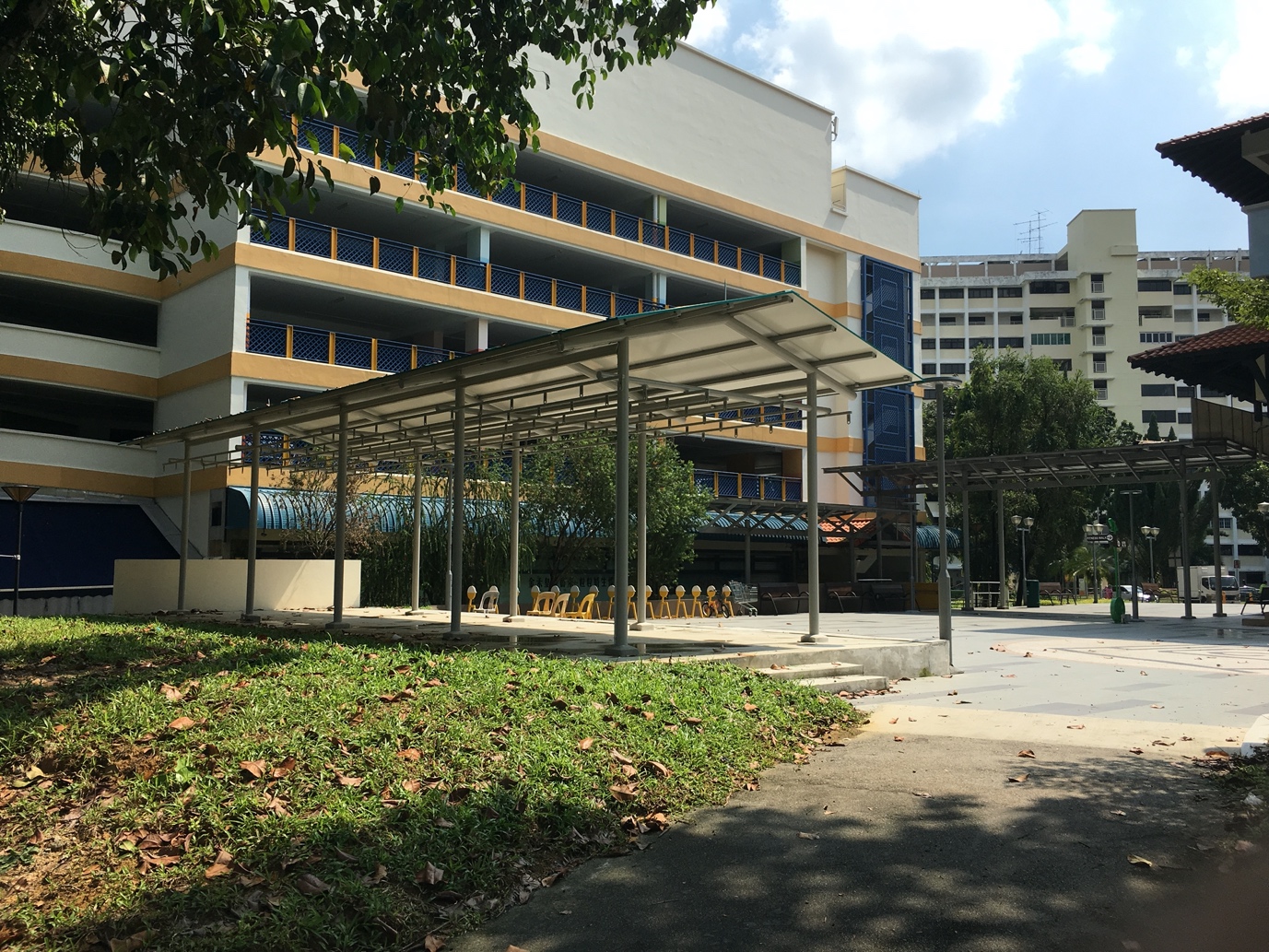 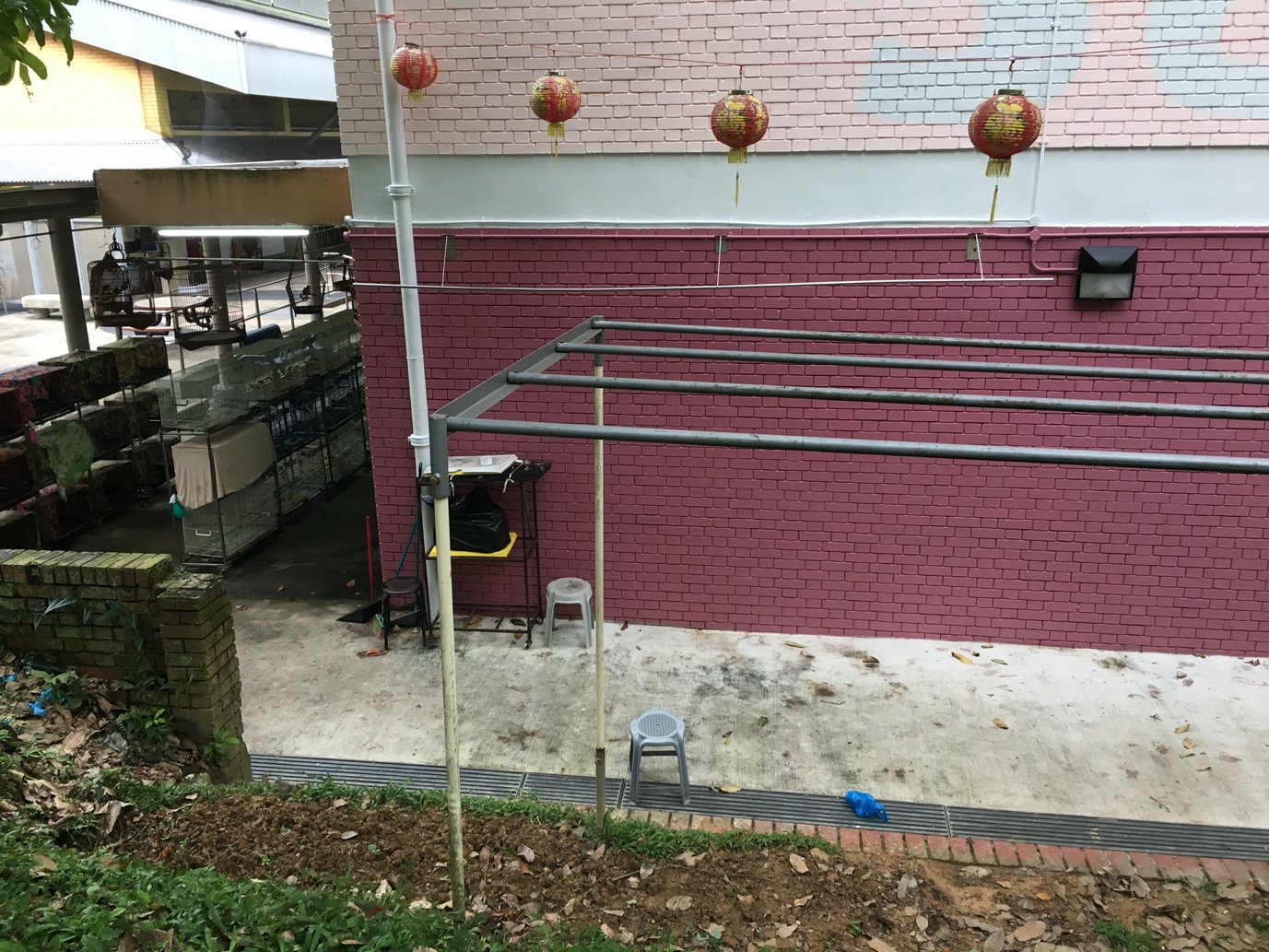 Figure S5. Pictures depicting examples of a typical standalone bird hanging spot/gathering site (top), and a pet bird shop with cage-hanging structures erected (bottom) around a public housing estate. 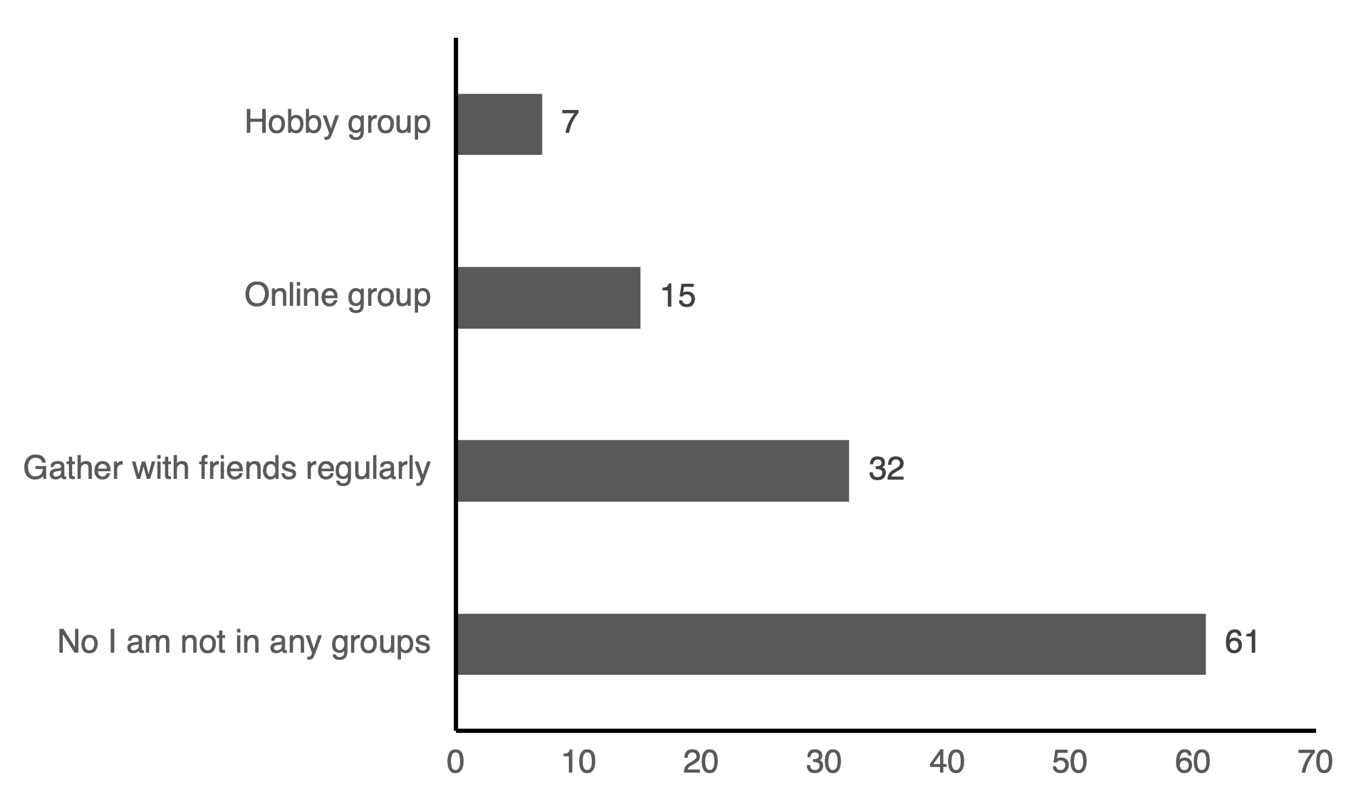 Figure S6. Respondents’ memberships in hobbyist groups (n = 114). 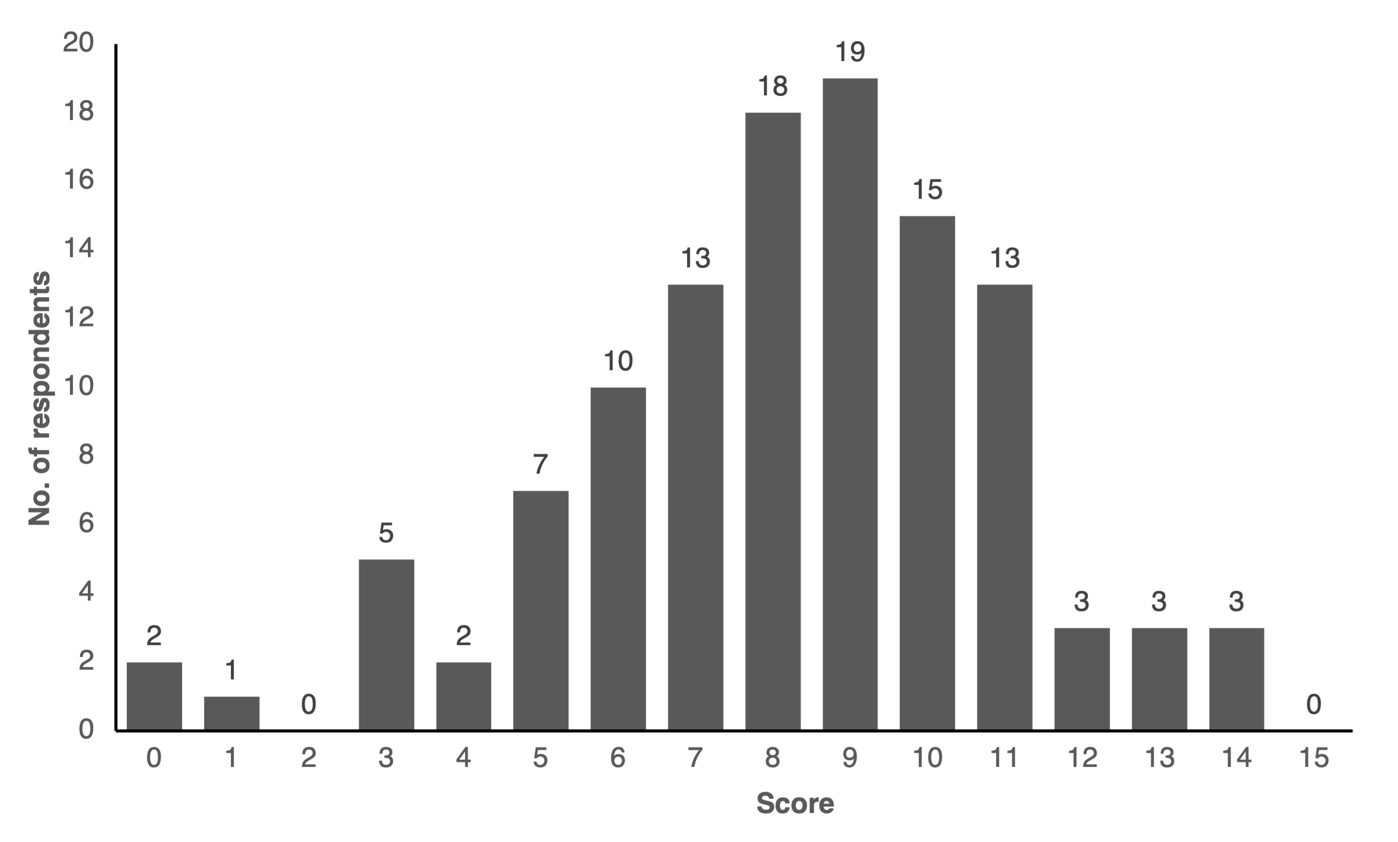 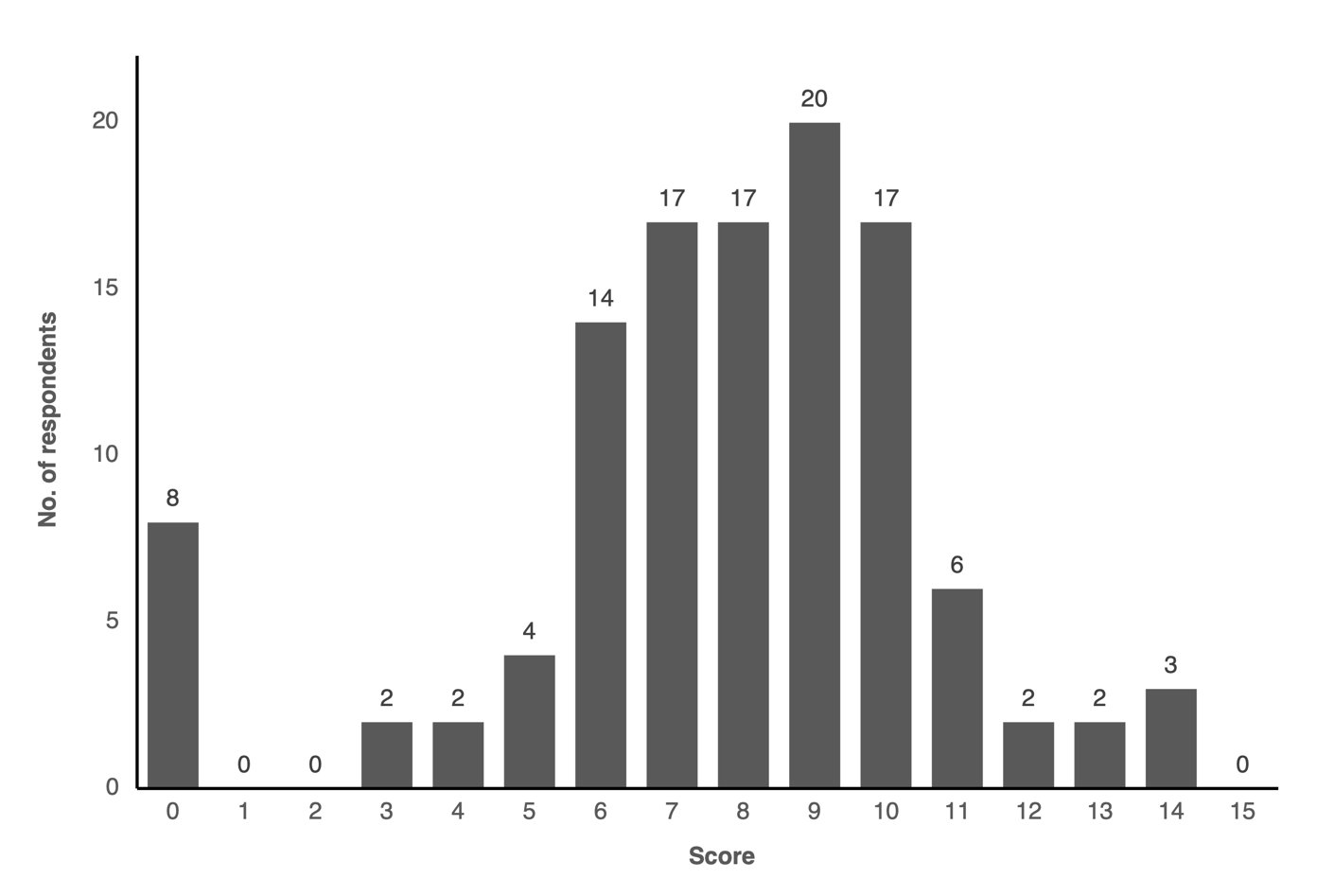 Figure S7. Scores of respondents when presented with questions regarding their knowledge about nature (n = 114). The first question asked respondents about their general knowledge of nature in Singapore (top). The second question asked respondents to identify native species in Singapore (bottom). No negative marking scheme was implemented.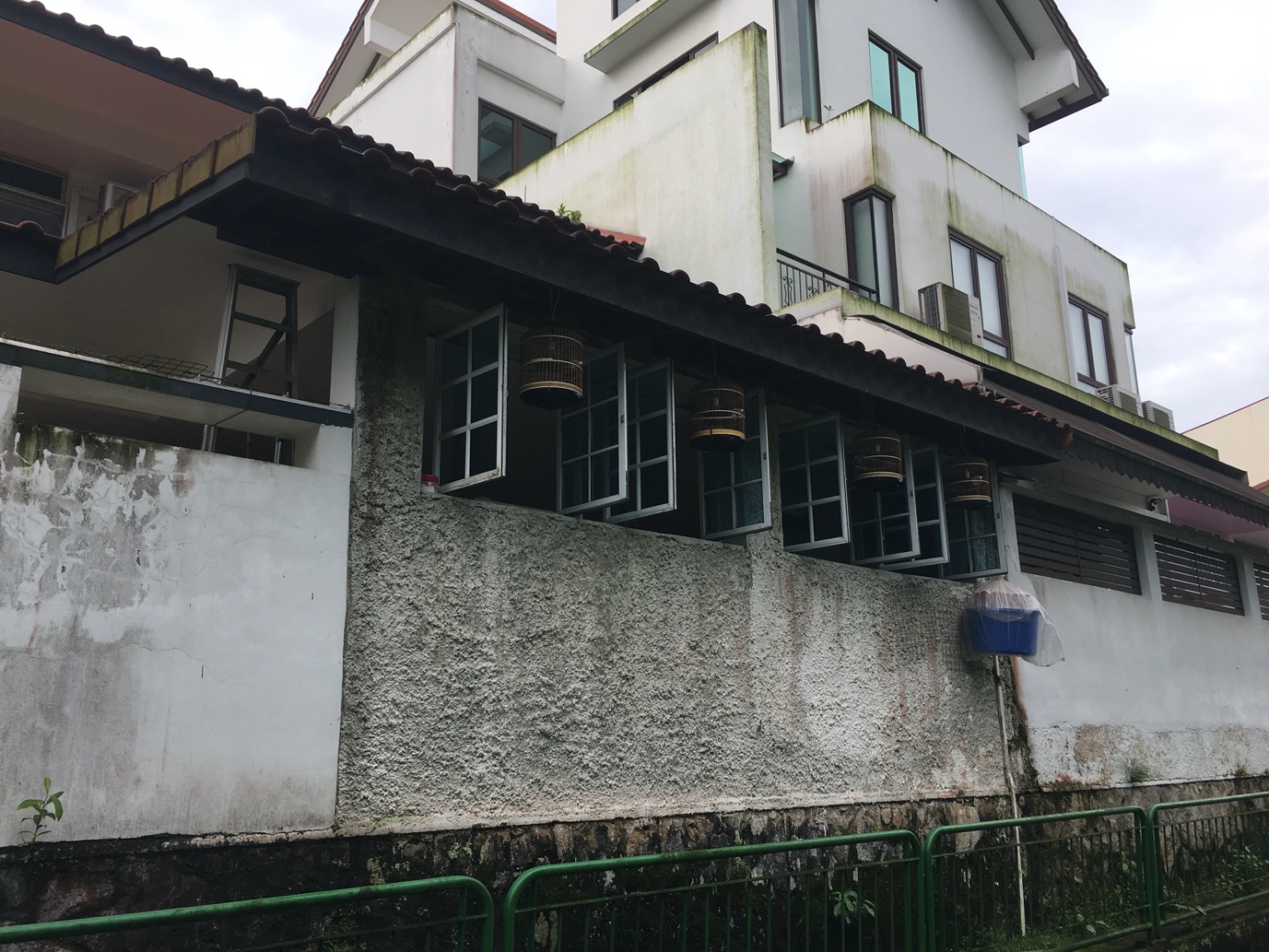 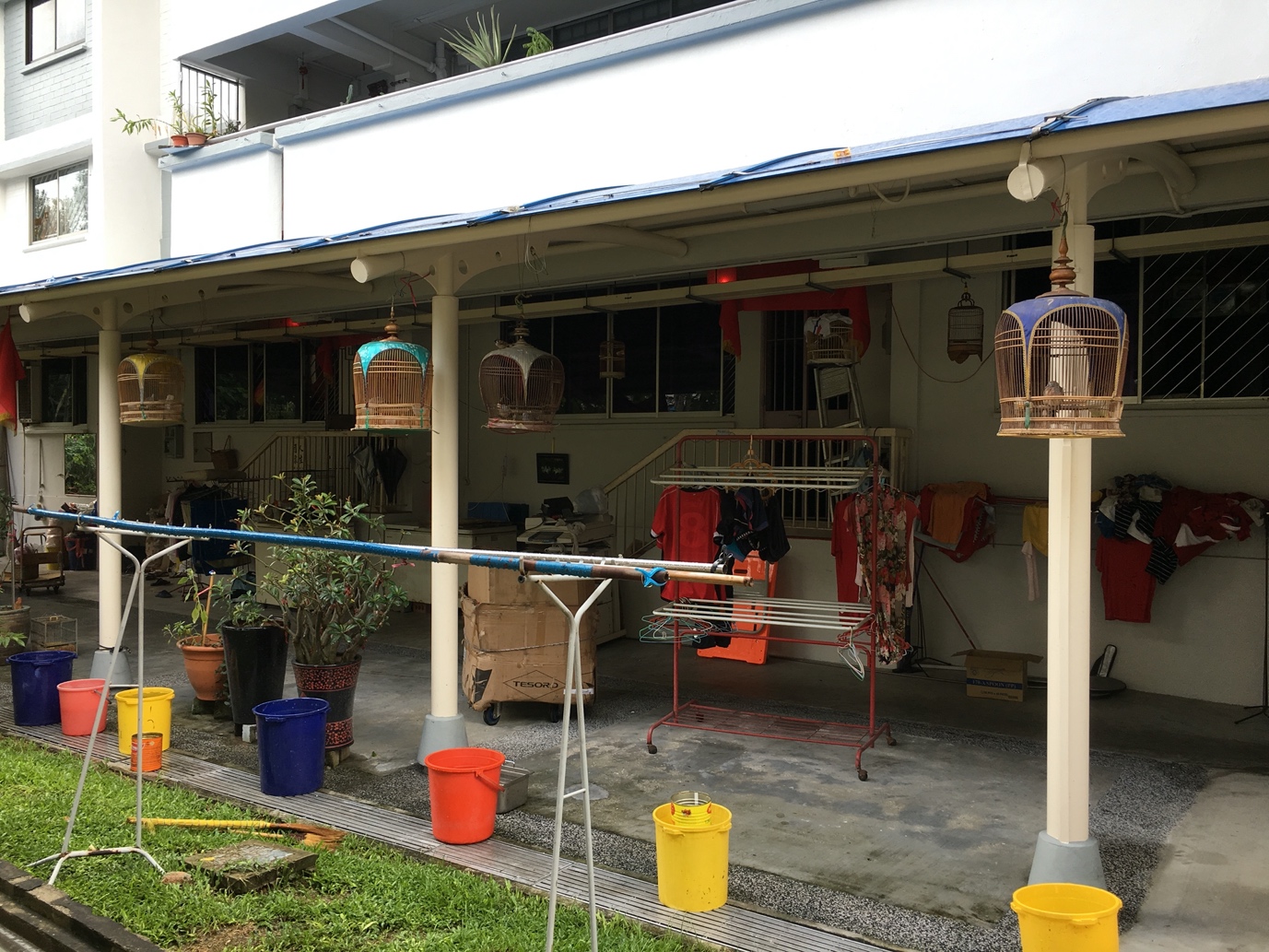 Figure S8. Pictures depicting how Singaporean bird owners display and/or keep their birds at their private residences (top) and public housing estates (bottom).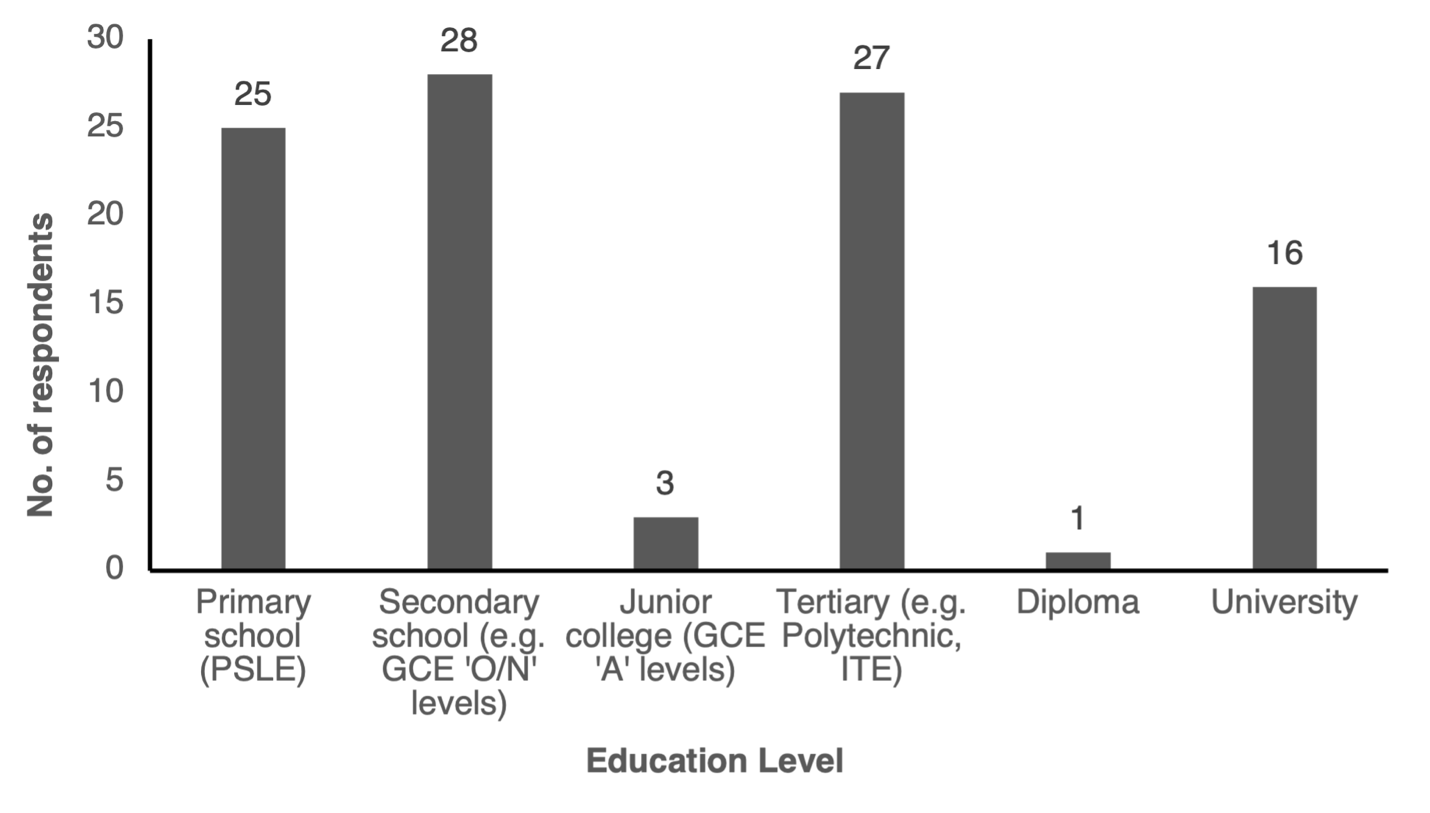 Figure S9. Educational levels of respondents (n = 100).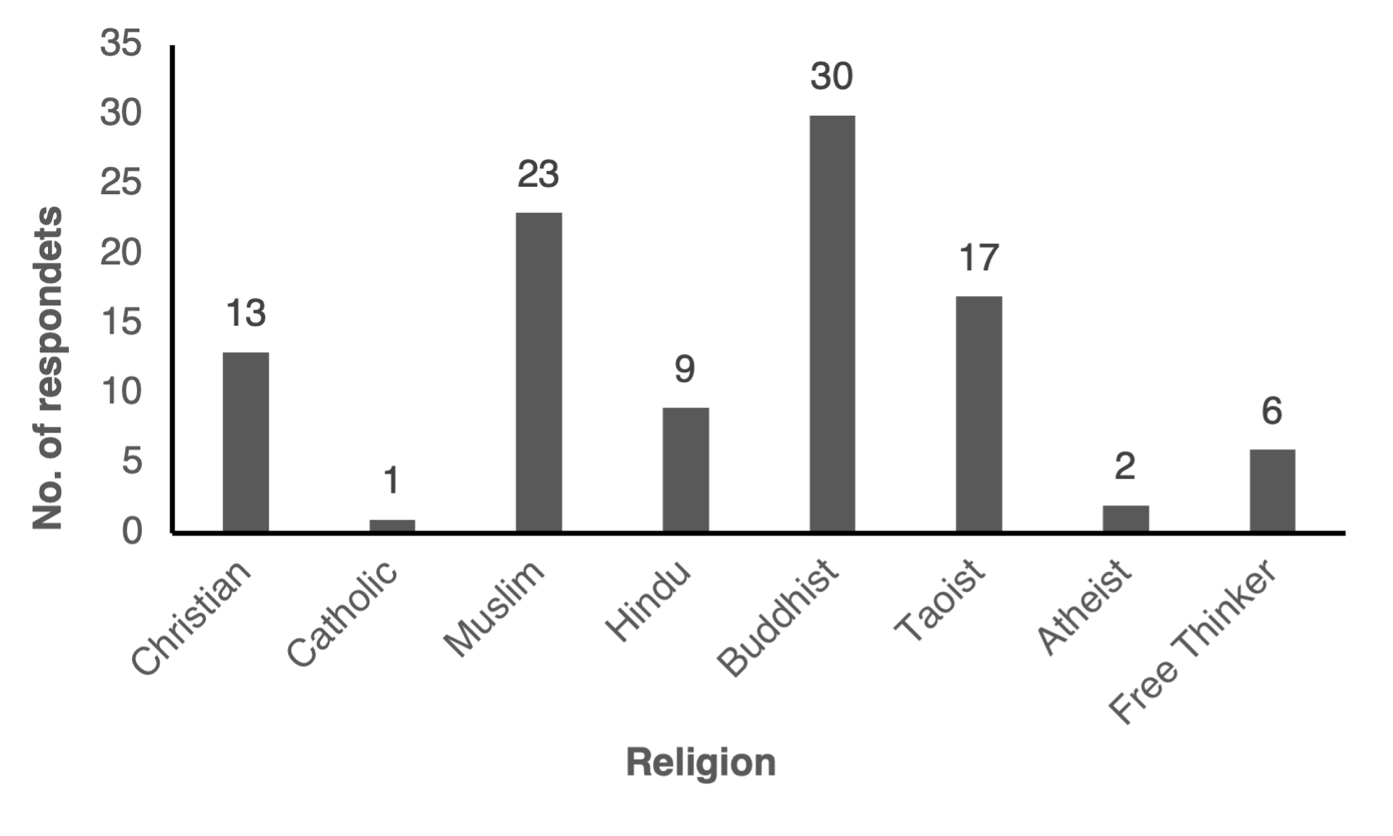 Figure S10. Religion types reported by respondents (n = 101).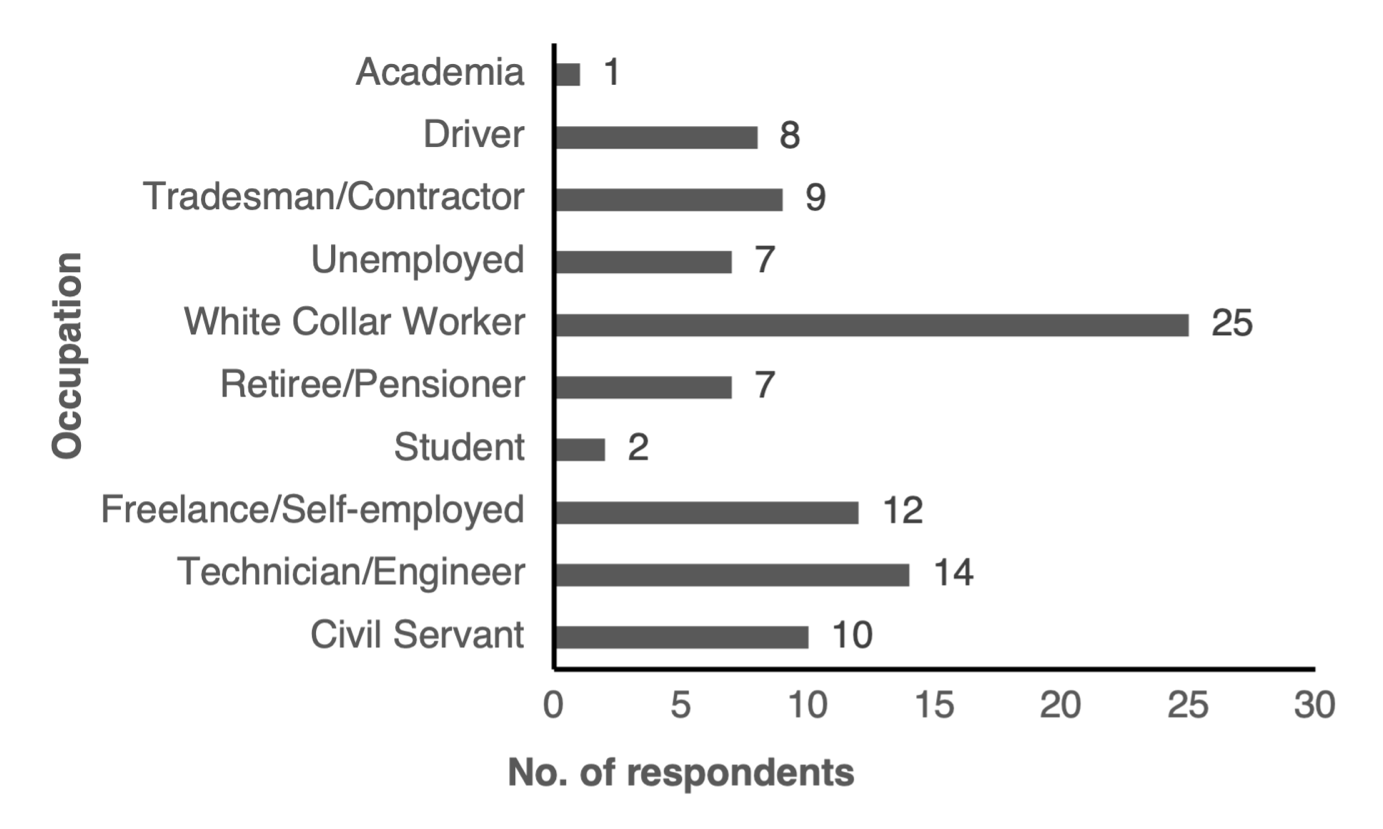 Figure S11. Occupations of respondents (n = 95).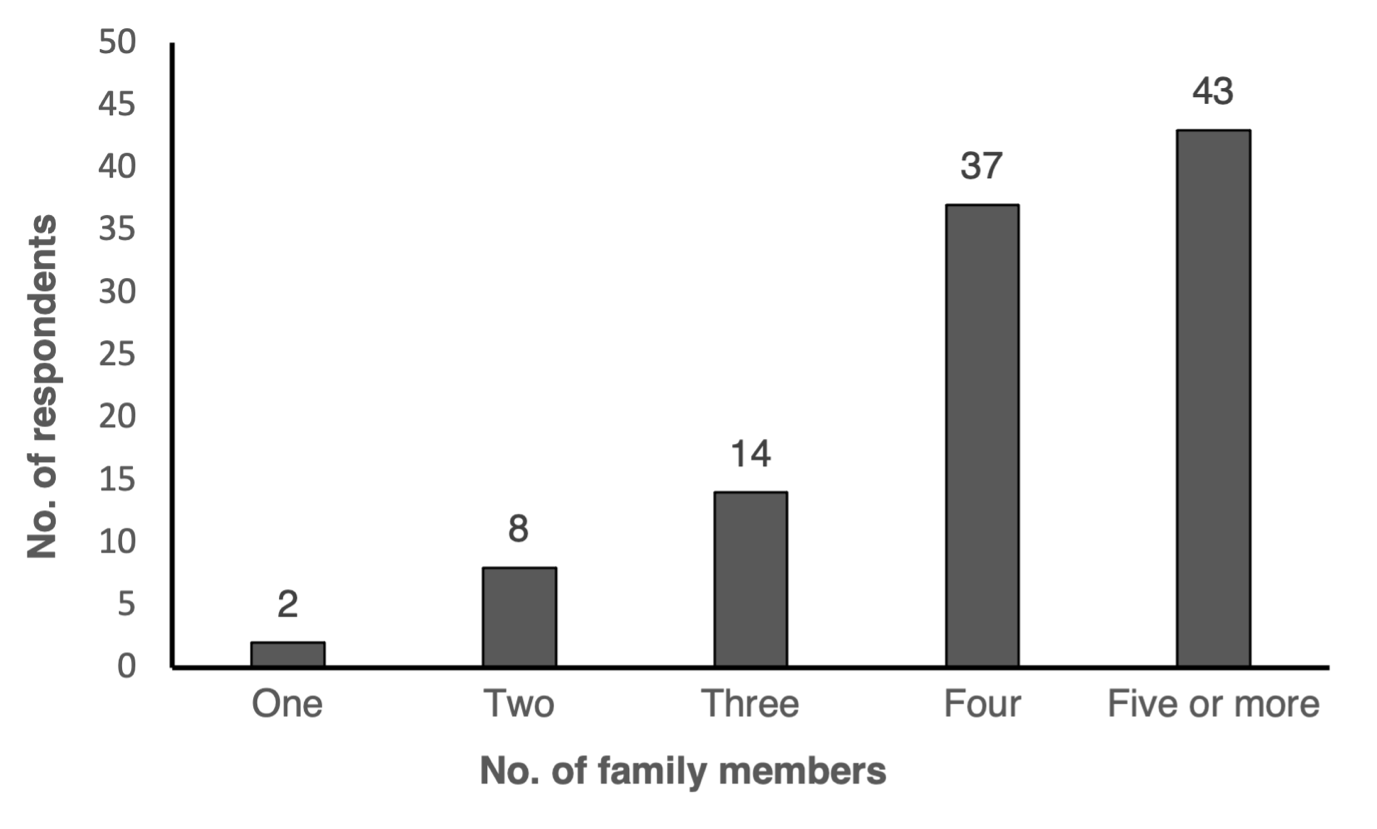 Figure S12. Number of family members at home (n = 104).Appendixc S1. Survey template.
Songbird QuestionnaireWe are researchers currently studying the consumer demand of songbirds in Singapore.The purpose of this study is to examine:(i) the factors that motivate people to keep songbirds in Singapore and the(ii) perceptions and knowledge of owners on how the trade affects the conservation of songbirds.This survey should not take up more than 20 minutes of your time, and your anonymity is assured. For any questions you can email: songbirdsofsg@gmail.comExplanation of terms used:Songbirds—birds with song-singing capabilities. Some examples are: White-rumped Shama, Red-whiskered Bulbul (Jambul) & Oriental White-eye (Mata Puteh)Conservation—refers to the saving/preservation of animals that are threatened, to prevent them from going extinct.Wild-caught—refers to birds that are caught from the wild.Captive-bred—refers to birds that are bred by humans in captivity.I hereby acknowledge my participation in this questionnaire and give my consent for my answers to be used for research purposes.The respondents would be kept anonymous and data collected would be used solely for research purposes.Section I: Reasons for keeping songbirds1. Are you keeping songbirds now or have you done so in the past?o   Currently keeping songbirdso   Kept songbird(s) before, in the last 5 yearso   Kept songbird(s) before, more than 5 years agoo   Others (please specify):2. How many years (in total) have you been keeping songbird(s)?o   Less than 1 yearo   1–5 yearso   6–10 yearso   11–15 yearso   More than 15 years3. What are the species of songbirds that you own (or once owned)? Please list the species and quantity. (Pictures would be included)If the songbird you own is not found above you can list them here:4. How were you introduced to keeping songbird(s)? You can select more than one option.Others (please specify):5.  Please select the top 3 factors that motivate you to keep songbird(s) as pets. You may add other factors if they are not listed below.Others (please specify):6. Would you prefer a wild-caught or captive-bred songbird?o   Wild-caughto   Captive-bredo   Does not matter to me7. To me, a ____ songbird would have better song-singing skills.o   Wild-caughto   Captive-bredo   I don’t know/not sureo   Same/no difference8. Are you part of a songbird hobbyist group?o   No, I am not in any groupso   I am in an informal hobby group (e.g. a group that has a name) which has regular meetingso   I regularly gather with a group of friends that own songbirdso   I am in a formal hobby/club that has official membership (e.g. groups that host competitions)o   I am in a Facebook group/online forum for specific songbirds (e.g. Shama Club SG Forum)9. Do you take part in songbird competitions?o   Noo   Yes9a. Do you breed songbirds?o   Yeso   No10. What information would be helpful to aid in your decision when buying songbird(s)? You can select more than one option.Others (please specify):11. What are the sources that you usually check out/browse your songbirds from? (You can select more than one option)Others (please specify):12. How often do you buy a new songbird? (E.g. sell your current songbird and buy a new one OR buy an additional songbird)o   Every 2 weeks or shortero   Every montho   Every 6 monthso   Yearlyo   Depends on the status of the bird (can sing well or not)o   I keep the bird until it passes away or becomes sicko   Others (please specify):Section II: General knowledge about nature and wildlife13.  Please answer the following questions by choosing from one of the three options provided:14. Below are a list of animals that can be found in Singapore. To the best of your knowledge, please indicate if they are native/non-native to Singapore.Section III: Personal particularsThis section is optional. You can choose not to answer certain questions that you are not comfortable with.15. Gendero   Maleo   Femaleo   Prefer not to answer16. Ethnicityo   Chineseo   Malayo   Indiano   Eurasiano   Others:17. Religiono   Christiano   Muslimo   Hinduo   Buddhisto   Taoisto   Others:18. Education Levelo   Primary school (PSLE)o   Secondary school (GCE ‘O/N’ levels)o   Junior college (GCE ‘A’ levels)o   Tertiary (Polytechnic, ITE)o   Universityo   Others:19. How often do you visit parks/nature reserves?o   Once every few monthso   Once a montho   Once every 2 weekso   Once a weeko   Few times a weeko   Daily20. Occupationo   Business/Executiveo   Professional/Managerialo   Technician/Engineero   Civil servanto   Armyo   Retireeo   Freelance/Self-employedo   Housewife/Househusbando   Studento   Unemployedo   Volunteer work/social serviceo   Prefer not to answero   Others:21. Monthly incomeo   Less than S$1,000o   S$1,000–S$2,499o   S$2,500–S$4,999o   S$5,000–S$7,499o   S$7,500–S$10,000o   More than S$10,00022. Ageo   0–20o   21–30o   31–40o   41–50o   51–60o   above 6023. Number of people in your familyo   1o   2o   3o   4o   5 or moreThank you very much for taking the time to do the survey.SongbirdQtySongbirdQtyOriental White-eye (Mata Puteh)Javan Myna 	Red-whiskered Bulbul (Jambul)Straw-headed BulbulCommon Hill Myna (Burung Beo)White-crested LaughingthrushOriental Magpie Robin (Opek)Chinese HwameiCommon MynaBlack-naped OrioleSongbirdQuantityInfluenced by family members/relatives/friendsInherited from parents/family/friendsObserved songbird competitions/events/hobby groupsVisited bird shopsSocial media (Facebook, YouTube, Twitter, Instagram)/songbird forums onlineCompanionshipInfluence from family/friends/relativesInfluence from social media or other online mediumsGeneral interest in keeping petsInterest in natureThe melodious songs produced by the birdThe physical appearance of the bird (e.g. plumage colour)Status symbolReligion/beliefs (e.g. the bird brings wealth to its owner)Rarity/ExoticTrend/popularity (e.g. my friends own the same bird)The following questions would talk about sustainably-sourced birds.‘Sustainable’ — in this context refers to songbirds that are legally obtained and captive-bred in accordance to rules and regulations. The laws also regulate trade (where permitted) at sustainable levels, to ensure that the species is protected from over-hunting.‘Unsustainable’ — trade refers to the over-hunting of animals (most of the time illegal), which is one of the main causes of extinction. Unsustainable hunting levels lead to the decline of songbird populations as the rate of trapping exceeds the rate of natural reproduction.Conservation status of the songbirdAn indication that the songbird is sustainably sourcedInformation regarding husbandry (how to care) of the songbirdCertified bird shops that sell sustainably (and legally) sourced birdsSource/SellerBuyBrowseOnline markets (Facebook groups, forums, Gumtree etc.)Pet bird shopsFrom commercial breedersFrom friends or through recommendations from themTrueFalseDon’t knowSambar Deers can be found in SingaporeAnimals like leopards and otters are not mammals Many flowering plants rely on birds and bats to pollinate themHummingbirds are found in Singapore Singapore has coral reefsMost mammals lay eggs Singapore has more than one species of monkeySome turtles can live longer than humans Apart from Africa, rhinos can be found in Indonesia as well Singapore has Slow Lorises Unlogged primary (tropical) forests still exist in SingaporeSome bats use sonar to find their way around in the dark Sungei Buloh is the only place in Singapore that has a mangrove forest ALL forested areas, parks and nature reserves are under National Parks Board (NParks)Caterpillars undergo a transformation in their cocoons and then emerge as butterflies‘Native’ refers to species which naturally occur in Singapore.‘Non-native’ species are those that are introduced to the island via trade or immigration from nearby land masses.Animal Found in SingaporeNativeNon-nativeDon’t knowYellow-vented BulbulOriental White-eye (Mata Puteh)Changeable LizardStraw-headed Bulbul (Barau Barau)Raffles’ Banded LangurOriental Magpie-robin (Opek)Chinese HwameiRed-eared TerrapinWhite-rumped ShamaCommon Hill Myna (Burung Beo)Sunda PangolinWild BoarRed-whiskered Bulbul (Jambul)Green-crested LizardWhite-crested Laughingthrush